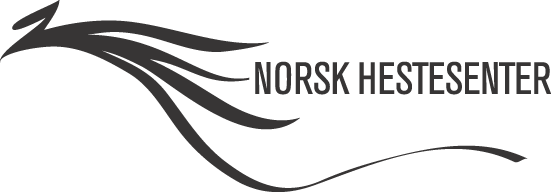 DDOMMERKORT ENGELSK FULLBLOD    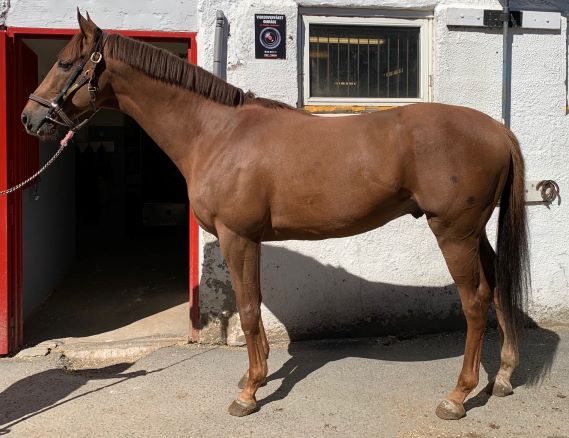 UTSTILLINGSSTED:	Øvrevoll                                      UTSTILLINGSSTED:	Øvrevoll                                      UTSTILLINGSSTED:	Øvrevoll                                      UTSTILLINGSSTED:	Øvrevoll                                      ÅR: 2020KAT.NR.: 1KAT.NR.: 1HESTENS NAVN OG NR: Nordic Defense (FR) født 2015, reg.nr 2500FR15770351NHESTENS NAVN OG NR: Nordic Defense (FR) født 2015, reg.nr 2500FR15770351NHESTENS NAVN OG NR: Nordic Defense (FR) født 2015, reg.nr 2500FR15770351NHESTENS NAVN OG NR: Nordic Defense (FR) født 2015, reg.nr 2500FR15770351NHESTENS NAVN OG NR: Nordic Defense (FR) født 2015, reg.nr 2500FR15770351NHESTENS NAVN OG NR: Nordic Defense (FR) født 2015, reg.nr 2500FR15770351NHESTENS NAVN OG NR: Nordic Defense (FR) født 2015, reg.nr 2500FR15770351NEIER: Stall Bright Side of LifeEIER: Stall Bright Side of LifeEIER: Stall Bright Side of LifeEIER: Stall Bright Side of LifeEIER: Stall Bright Side of LifeEIER: Stall Bright Side of LifeEIER: Stall Bright Side of LifeA.AVSTAMNING (50) (hingster uten avkomsopplysninger)AVSTAMNING (50) (hingster uten avkomsopplysninger)AVSTAMNING (50) (hingster uten avkomsopplysninger)AVSTAMNING (50) (hingster uten avkomsopplysninger)A.Far:  Makfi (GB)Far:  Makfi (GB)Far:  Makfi (GB)Far:  Makfi (GB)Far:  Makfi (GB)A.Mor: Angel Falls (GB)Mor: Angel Falls (GB)Mor: Angel Falls (GB)Mor: Angel Falls (GB)Mor: Angel Falls (GB)A.Morfar: Kingmambo (USA)Morfar: Kingmambo (USA)Morfar: Kingmambo (USA)Morfar: Kingmambo (USA)Morfar: Kingmambo (USA)A.Søsken: Søsken: Søsken: Søsken: Søsken: A.Andre:Andre:Andre:Andre:Andre:38B.EKSTERIØR (70) EKSTERIØR (70) EKSTERIØR (70) EKSTERIØR (70) B.1. Rasetype og preg (9): Langlagt hingst av god type med pent hode1. Rasetype og preg (9): Langlagt hingst av god type med pent hode1. Rasetype og preg (9): Langlagt hingst av god type med pent hode1. Rasetype og preg (9): Langlagt hingst av god type med pent hode1. Rasetype og preg (9): Langlagt hingst av god type med pent hode7B.2. Kroppsbygning og muskulatur (9): Grov overgang hode/hals, god halsansetning. God skulder. Lang, noe umarkert manke. God dybde. Lang rygg. Velforma kryss. God muskelsetting.2. Kroppsbygning og muskulatur (9): Grov overgang hode/hals, god halsansetning. God skulder. Lang, noe umarkert manke. God dybde. Lang rygg. Velforma kryss. God muskelsetting.2. Kroppsbygning og muskulatur (9): Grov overgang hode/hals, god halsansetning. God skulder. Lang, noe umarkert manke. God dybde. Lang rygg. Velforma kryss. God muskelsetting.2. Kroppsbygning og muskulatur (9): Grov overgang hode/hals, god halsansetning. God skulder. Lang, noe umarkert manke. God dybde. Lang rygg. Velforma kryss. God muskelsetting.2. Kroppsbygning og muskulatur (9): Grov overgang hode/hals, god halsansetning. God skulder. Lang, noe umarkert manke. God dybde. Lang rygg. Velforma kryss. God muskelsetting.7B.3. Beinkvalitet, beinstilling (30)Spedlemma, ellers tørre bein.Forbein:  Uttåa høyre.Forbein:  Uttåa høyre.Forbein:  Uttåa høyre.Forbein:  Uttåa høyre.24B.3. Beinkvalitet, beinstilling (30)Spedlemma, ellers tørre bein.Bakbein: Bakbein: Bakbein: Bakbein: 24B.4. Høver (13): Flå og dårlig hornkvalitet. Asymmetriske framhøver.4. Høver (13): Flå og dårlig hornkvalitet. Asymmetriske framhøver.4. Høver (13): Flå og dårlig hornkvalitet. Asymmetriske framhøver.4. Høver (13): Flå og dårlig hornkvalitet. Asymmetriske framhøver.4. Høver (13): Flå og dårlig hornkvalitet. Asymmetriske framhøver.8B.5. Bevegelser (9):  Skritt: Kort og spent.Skritt: Kort og spent.Skritt: Kort og spent.Skritt: Kort og spent.6B.5. Bevegelser (9):  Trav: Kort, lett trav.Trav: Kort, lett trav.Trav: Kort, lett trav.Trav: Kort, lett trav.6C.PRESTASJONER (50)  (Holdbarhet) 12 st. 1-4-2-5 kr 2.756.267,-PRESTASJONER (50)  (Holdbarhet) 12 st. 1-4-2-5 kr 2.756.267,-PRESTASJONER (50)  (Holdbarhet) 12 st. 1-4-2-5 kr 2.756.267,-PRESTASJONER (50)  (Holdbarhet) 12 st. 1-4-2-5 kr 2.756.267,-PRESTASJONER (50)  (Holdbarhet) 12 st. 1-4-2-5 kr 2.756.267,-35D. LYNNE (10) LYNNE (10) LYNNE (10) LYNNE (10) LYNNE (10) 8E.AVKOM (50) (hingster med avkomsopplysninger) AVKOM (50) (hingster med avkomsopplysninger) AVKOM (50) (hingster med avkomsopplysninger) AVKOM (50) (hingster med avkomsopplysninger) AVKOM (50) (hingster med avkomsopplysninger) F.HØYDE Stangmål:       164 cmHØYDE Stangmål:       164 cmHØYDE Stangmål:       164 cmHØYDE Stangmål:       164 cm  SUM  (180)133G.VETERINÆRE ANMERKNINGER: Svakt overbitt. Slitasje i framkant av fortennene. Fortykkelse i senefeste ved koden etter gammel skade venstre fram. Dårlig hornkvalitet.VETERINÆRE ANMERKNINGER: Svakt overbitt. Slitasje i framkant av fortennene. Fortykkelse i senefeste ved koden etter gammel skade venstre fram. Dårlig hornkvalitet.VETERINÆRE ANMERKNINGER: Svakt overbitt. Slitasje i framkant av fortennene. Fortykkelse i senefeste ved koden etter gammel skade venstre fram. Dårlig hornkvalitet.VETERINÆRE ANMERKNINGER: Svakt overbitt. Slitasje i framkant av fortennene. Fortykkelse i senefeste ved koden etter gammel skade venstre fram. Dårlig hornkvalitet.VETERINÆRE ANMERKNINGER: Svakt overbitt. Slitasje i framkant av fortennene. Fortykkelse i senefeste ved koden etter gammel skade venstre fram. Dårlig hornkvalitet.VETERINÆRE ANMERKNINGER: Svakt overbitt. Slitasje i framkant av fortennene. Fortykkelse i senefeste ved koden etter gammel skade venstre fram. Dårlig hornkvalitet.H.PREMIEGRAD: 2. prPREMIEGRAD: 2. prDommerens underskrift:Dommerens underskrift:Dommerens underskrift:Dommerens underskrift: